                                                       باسمه تعالی                                        	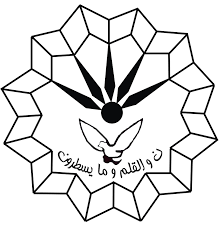 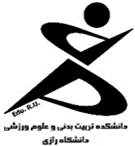 	                                                                 دانشکده علوم ورزشی                                        تاریخ: 09/06/1398   گزارش جلسه دفاع از پایان نامه کارشناسی ارشد به اطلاع می رساند جلسه دفاع از پایان نامه کارشناسی ارشد خانم آذر رحیمی گرایش مدیریت راهبردی در سازمان های ورزشی مقطع کارشناسی ارشد تحت عنوان ""تبيين مدل عوامل اثرگذار بر كاهش ميزان شكايات مرتبط با بي مبالاتي دربين دبيران تربيت بدني" " به راهنمایی جناب آقای دکتر شعبانی مقدم و داوری اساتید ارجمند آقای دکتر عیدی و دکتر همایون عباسی در روز یکشنبه مورخ 17/06/1398 از ساعت 11:00 تا ساعت12:30 در محل سالن کنفرانس/ اجتماعات دانشکده علوم ورزشی با حضور کلیه مهمانان و آقای دکتر محمد عزیزی به عنوان نماینده تحصیلات تکمیلی برگزار گردید و پس از ارائه مطالب توسط دانشجوی مذکور، هیات ژوری کار پایان نامه یا رساله را عالی ارزیابی نمودند. قابل ذکر است بخشی از چکیده پژوهش به شرح ذیل می باشد:یکی از مهم ترین عواملی که می تواند مانع از قوه به فعل درآمدن بسیاری از خطرها و حوادث ورزشی شود، عدم حضور و نظارت معلم ورزش در صحنه فعالیت ورزشی است .پس حضور فیزیکی و مستمر معلم ضروری می باشد .پژوهش حاضر به تبیین مدل عوامل اثرگذار برکاهش میزان شکایات مرتبط با بی مبالاتی دربین دبیران تربیت بدنی میپردازد. تحقیق حاضر از نظر هدف پژوهش،کاربردی و برحسب چگونگی جمع آوری داده ها   تحلیلی است. جامعه آماری این تحقیق را معلمان تربیتب بدنی استان کرمانشاه تشکیل می دهندکه –توصیفی نفر بعنوان نمونه پژوهش انتخاب شد. جهت جمع آوری داده های تحقیق از 226 براساس نمونه در دسترس پرسشنامه محقق ساخته استفاده گردید. بدین صورت که بخش اول مربوط به سئوالات جمعیت شناختی (جنسیت، سن، تحصیلات سابقه تدریس )بود و بخش دوم شامل سئوالات شناسایی عوامل موثر در کاهش میزان شکایات مرتبط با بی مبالاتی معلمان (عوامل فردی، عوامل سازمانی، عامل امکانات، عوامل اجتماعی-  ارزشی لیکرت طراحی شد .در یک مطالعه 5 فرهنگی )می شد و با طیف n 20 ی آزمایشی تعداد = پرسشنامه بین اساتید وکارشناسان حقوق ورزشی توزیع گردید که پایایی درونی گویههای پرسشنامهها به روش آلفا کرونباخ (8 )گزارش گردید. برای تجزیه و تحلیل داده های جمع آوری شده از روش های آمارتوصیفی α= 0/ 7 (فراوانی، میانگین و انحراف استاندارد) و آمار استنباطی (آزمون رگرسیون وتحلیل عاملی تاییدی) استفاده شد. SPSS همچنین تمامی مراحل تجزیه و تحلیل داده ها با استفاده از نرم افزار مورد تجزیه و LLISRE - و 24 تحلیل قرار گرفت. نتایج حاکی از ان بود که تمامی عوامل مورد نظر با کاهش میزان شکایات مرتبط با بی مبالاتی دربین دبیران تربیت بدنی رابطه معنی دار دارند. همچنین تمامی عامل ها توان پیش بینی کاهش میزان شکایات مرتبط با بی مبالاتی دربین دبیران تربیت بدنی را دارند.   واژگان کلیدی : کاهش شکایات، بیمبالاتی، دبیر تربیت بدنی، حقوق ورزشی جلسه دفاع مذکور در ساعت 12:30 پایان یافت. 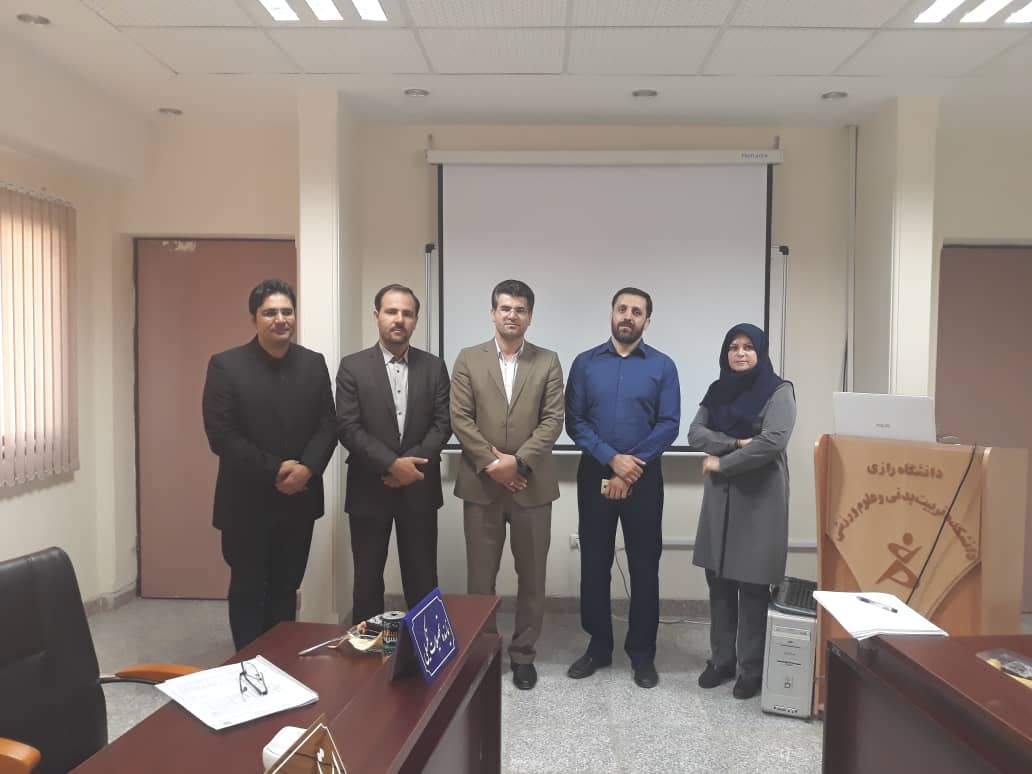 